Антон Иванович решил выяснить, сколько у него денег. Он выложил их на стол.Сколько денег у Антона Ивановича?Обведи номер ответа.1) 425 р.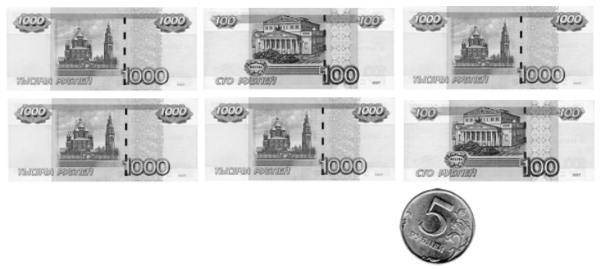 2) 4025 р.3) 4205 р.4) 40205 р.Оля хочет обшить кружевом салфетку прямоугольной формы. Размеры сторон салфетки 20 см и 35 см. Сколько сантиметров кружев ей потребуется?Обведи номер ответа.Масса слона 6700 кг, а льва — 200 кг. Рысь весит в 100 раз меньше, чем слон и лев вместе. С помощью какого выражения можно узнать массу рыси?Обведи номер ответа.Запиши следующее число последовательности 16, 25, 34, 43, …В новогодние подарки раскладывают конфеты. Всего 199 конфет. В каждый подарок надо положить по 5 конфет. Сколько конфет останется?Обведи номер ответа.Произведение двух чисел равно 2842. Известно, что одно из этих чисел равно 14. Найдите второе число.Обведи номер ответа. Петя договорился встретиться с другом у школы в 15 ч 20 мин. Путь от дома до школы занимает у Пети 25 мин. В какое время ему нужно выйти из дома, чтобы придти точно к назначенному времени?Ответ: ______ ч______ мин.За обои и краску для ремонта комнаты заплатили 2337 р. За краску заплатили     428 р. На сколько рублей обои стоят дороже, чем краска? Запиши решение.Скорость слабого ветра 4 м/с, а скорость ураганного — в 9 раз больше. Скорость штормового ветра на 10 м/с меньше скорости ураганного ветра. Какова скорость штормового ветра? Запиши решение.Выполните действия: 54 – 36 : (9 – 3).      Ответ: ________Аня задумала число, разделила его на 409 и получила 307. Какое число задумала Аня? Запишите решение.Турист осматривает здание театра. Основание здания — квадрат со стороной 90 м. Сколько времени нужно, чтобы обойти здание, если скорость туриста 36 м/мин? Запиши решение.Обведи номера неверных равенств: Петя решил выложить плиткой площадку длиной 1 м 20 см и шириной 40 см. Сколько квадратных плиток со стороной 20 см ему потребуется?Ответ: _______ шт.Площадь прямоугольного участка земли 320 м2. Найдите периметр этого участка, если ширина 40 дм. Запиши решение.1) 55 см2) 110 см3) 700 см4) 700 см26700 + 200 – 1001) 1942) 403) 394) 41) 232) 2033) 20034) 3978813 дм 5 см = 1305 см6005 м = 6 км 5 м4 ц 8 кг = 408 кг7080 кг = 7 т 80 кг